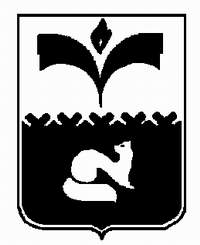 КОНТРОЛЬНО-СЧЁТНАЯ ПАЛАТА  ГОРОДА ПОКАЧИХАНТЫ-МАНСИЙСКОГО АВТОНОМНОГО ОКРУГА – ЮГРЫ ул.Мира, д.8/1, г.Покачи, Ханты-Мансийский автономной округ-Югра (Тюменская область), 628661Тел./факс (34669)7-34-39www.dumapokachi.ru,  e-mail: ksp@admpokachi.ruЗАКЛЮЧЕНИЕна проект решения Думы города Покачи«О внесении изменений в бюджет города Покачи на 2022 год и на плановый период 2023 и 2024 годов, утвержденный решением Думы города Покачи от 14.12.2021 №82»от 11.10.2022                                                                                                                     		        №33Общие положенияКонтрольно-счетной палатой города в соответствии с пунктом 7 части 2 статьи 9 Федерального Закона от 07.02.2011 №6 – ФЗ «Об общих принципах организации и деятельности контрольно-счетных органов субъектов РФ и муниципальных образований», пунктом 7 части 1 статьи 2 Регламента контрольно-счетной палаты города Покачи, утвержденного Приказом председателя КСП от 22.03.2019 №2, стандартом финансового контроля «Экспертиза проектов муниципальных правовых актов города Покачи», утвержденного приказом председателя КСП от 12.11.2015 №29, проведена экспертиза проекта решения Думы города Покачи «О внесении изменений в бюджет города Покачи на 2022 год и на плановый период 2023 и 2024 годов, утвержденный решением Думы города Покачи от 14.12.2021 №82», (далее – проект решения), по результатам которой подготовлено настоящее заключение.Основная часть.Полномочия по принятию муниципального правового акта установлены:1) частью 2 статьи 169, пунктом 8 статьи 217 Бюджетного кодекса Российской Федерации;2) пунктом 2 части 1 статьи 19 Устава города Покачи;3) пунктом 1 части 5 статьи 4, пунктом 32 части 2 статьи 2 Положения о бюджетном устройстве и бюджетном процессе в городе Покачи, утвержденного решением Думы города Покачи от 01.11.2017 № 92Согласно пояснительной записке, необходимость внесения изменений обусловлена практикой правоприменения с учетом мнения Думы города Покачи.  Представленным проектом решения излагаются и дополняются следующие основания по внесению изменений в показатели сводной бюджетной росписи бюджета города Покачи:1) подпункт «к» части 5 статьи 4 излагается в следующей редакции: «к) перераспределение бюджетных ассигнований по соответствующим кодам бюджетной классификации Российской Федерации за счет средств, образовавшихся в связи с экономией в текущем финансовом году, в пределах общего объема бюджетных ассигнований, предусмотренных главному распорядителю средств бюджета, на основании решения постоянных комиссий Думы города Покачи, оформленного протоколом постоянных комиссий Думы города Покачи;»;2) часть 5 статьи 4 добавляется подпунктами «л», «м» следующего содержания:«л) в случае увеличения бюджетных ассигнований на сумму ожидаемых нецелевых поступлений сверх объемов, утвержденных решением о бюджете на основании решения постоянных комиссий Думы города Покачи, оформленного протоколом постоянных комиссий Думы города Покачи;м) в иных случаях, установленных бюджетным законодательством Российской Федерации.».Из пояснительной записки к проекту решения следует, что предлагаемые изменения не окажут влияния на параметры бюджета города. В связи с чем, несоблюдение принципа сбалансированности бюджета, предусмотренного статьей 33 Бюджетного кодекса Российской Федерации, не усматривается.Заключительные положенияНа основании вышеизложенного полагаем, что проект решения «О внесении изменений в бюджет города Покачи на 2022 год и на плановый период 2023 и 2024 годов, утвержденный решением Думы города Покачи от 14.12.2021 №82», не противоречит действующему законодательству.Заместитель председателя контрольно-счетной палаты города Покачи			                	                                   	Е.В.Кравец